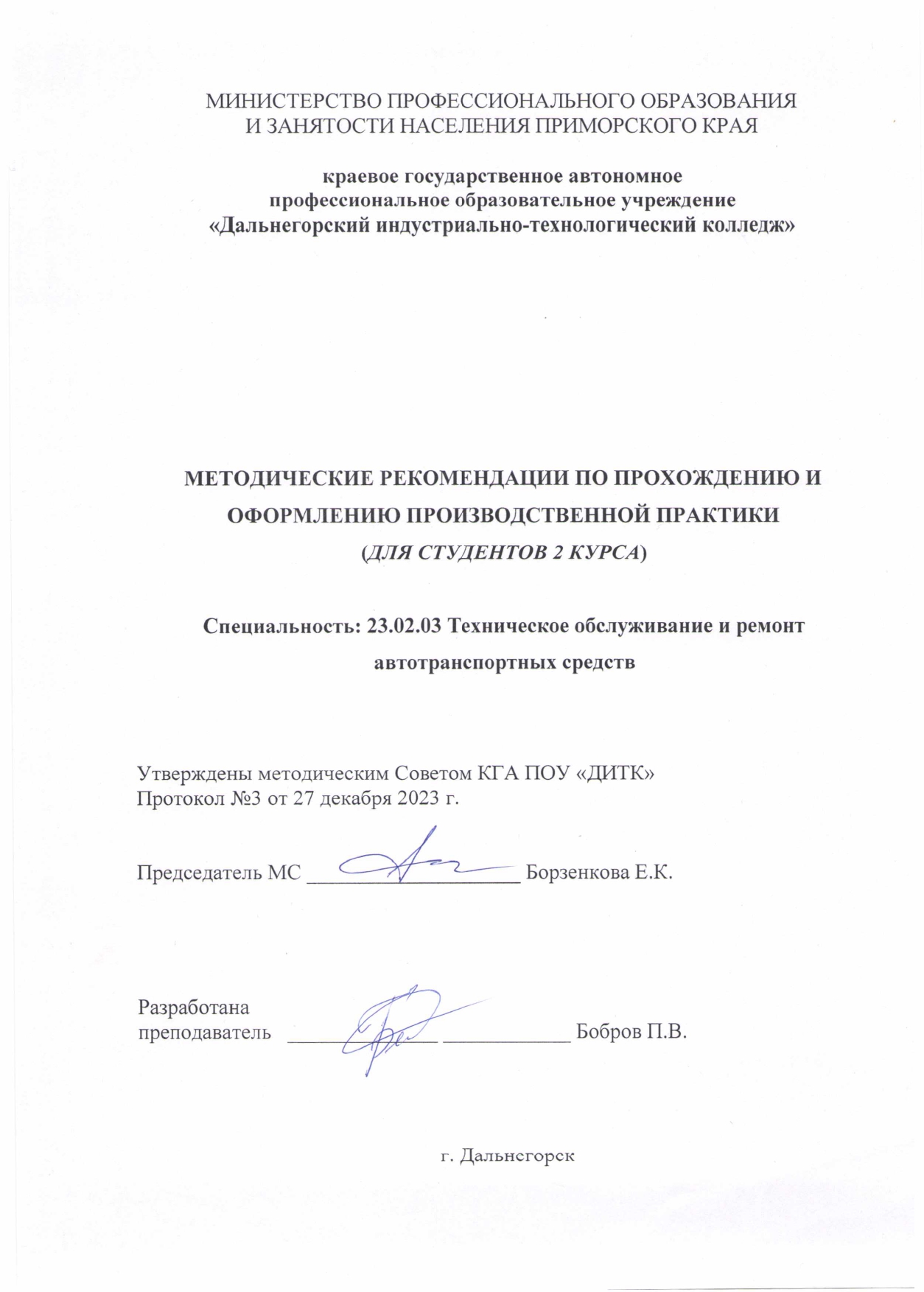 ОРГАНИЗАЦИЯ ПРОИЗВОДСТВЕННОЙ ПРАКТИКИУважаемые студенты!!!Для вас разработаны рекомендации по прохождению и оформлению производственной практики. Прошу строго соблюдать требования.Перед началом практики с обучающимися проводится собрание в группе и вводный инструктаж по технике безопасности с оформлением протокола собрания. Сроки проведения практики устанавливаются отделом заочного и дополнительного образования колледжа согласно графику учебного процесса (группа 224з с 12 февраля 2024 года по 16 марта 2024 года).Сдача отчета производственной практике проводится в последний день практики 16 марта 2024 года.Продолжительность рабочего дня во время практики для обучающихся в возрасте от 16 до 18 лет — не более 36 часов в неделю (ст. 92 ТК РФ); — в возрасте от 18 лет и старше — не более 40 часов в неделю (ст. 91 ТК РФ). С момента зачисления обучающихся в период практики в качестве практикантов на рабочие места на них распространяются правила охраны труда и правила внутреннего распорядка, действующие в организации.Методические рекомендации по составлению и оформлению отчета и дневника по производственной практике раздает руководитель практики от колледжа (Бобров П.В.).Подписанные договора с печатями сдать в трехдневный срок руководителю практики от колледжа (Боброву П.В.) до 15 февраля 2024 года.В период прохождения практики обучающимися, ведется дневник практики, в котором записываются выполняемые фактические задания (согласно индивидуального плана).Проведение консультаций с руководителем практики от колледжа индивидуально.В отчет по производственной практике обязательно включается:Титульный листСодержаниеВведение (цели и задачи производственной практики, характеристика предприятия, название, адрес, назначение, внутренний распорядок, организационно-правовая форма, основные задачи предприятия)Основная часть (место и период прохождения практики, задание на практику, функциональные обязанности,  описание видов работ, выполняемых в период прохождения практики (с указанием современных производственных технологий), тб, промышленная санитария и меры по охране окружающей среды)Индивидуальный планХарактеристикаАттестационный лист по производственной практикеДневникЗаключениеСписок используемых источников и литературыПо завершению практики отчет заверяется печатью организации и подписью руководителя.Учет посещаемости обучающихся в период производственной практики ведется куратором практики от колледжа (Бобров П.В.)Обучающиеся, не выполнившие без уважительной причины требования программы практики или получившие неудовлетворительную оценку не допускаются до защиты отчета по производственной практики. В случае уважительных причин студент направляется на практику вторично, в свободное от учебы время.(Пример отчета ПП)МИНИСТЕРСТВО ПРОФЕССИОНАЛЬНОГО образования И ЗАНЯТОСТИ НАСЕЛЕНИЯ Приморского краякраевое государственное автономноепрофессиональное образовательное учреждение«Дальнегорский индустриально-технологический колледж»ОТЧЕТ ПО ПРОИЗВОДСТВЕННОЙ ПРАКТИКЕПМ 07 Освоение одной или нескольких профессий рабочих, должностей служащихСпециальность 23.02.03 Техническое обслуживание и ремонт автотранспортных средств(код, наименование специальности)Студента 2 курса, группы 224зФорма обучения ______заочная________________________________Назарова Максима Олеговича_________________                    (фамилия, имя, отчество)Место практикиПАО «Ростелеком» ЛТЦ г.Дальнегорск______________________________________(название организации)Сроки практики с «12» февраля 2024 г. по «16» марта 2024 г.Руководитель практикиот организации  Начальник ЛТЦ г.Дальнегорск                                     ПАО «Ростелеком»           _____________ Башкирев А.В                                                                       (должность)                                              (подпись)                (фамилия, инициалы)от колледжа   руководитель практики     ________________    Бобров П.В.                                                           (должность)                        (подпись)                                  (фамилия, инициалы)Итоговая оценка по практике _________________________________________(отлично, хорошо, удовлетворительно)г. Дальнегорск 1 ВВЕДЕНИЕ1.1 Цели и задачи производственной практики Производственная  практика является  ключевым этапом формирования профессиональных и общих компетенций, обеспечивая получение и анализ опыта, как по выполнению профессиональных функций, так и по вступлению в трудовые отношения. Практика направлена на:закрепление и совершенствование приобретенных в процессе обучения профессиональных умений обучающихся по изучаемому модулю;  развитие общих и профессиональных компетенций;освоение современных производственных процессов;адаптацию обучающихся к конкретным условиям деятельности организаций различных организационно-правовых форм; сбор, анализ и обобщение материалов для подготовки отчета по практике.2 ОСНОВНАЯ ЧАСТЬ2.1 Место и период прохождения практикиС 12 февраля 2024 г. по 16 марта 2024 г. я проходил производственную практику в Российской телекоммуникационной компании ПАО “Ростелеком” Дальнегорского городского округа.2.2 Характеристика предприятия	С 12 февраля 2024 г. по 16 марта 2024 г. я проходил производственную практику в Российской телекоммуникационной компании ПАО “Ростелеком”ПАО “Ростелеком” выступает исполнителем мероприятий различных государственных программ в области информационных технологии: создание и развитие инфраструктуры электронного правительства, телекоммуникационное обеспечение избирательного процесса, устранение цифрового неравенства, оснащение широкополосным доступом в сеть интернет лечебных учреждений, другие мероприятия. Обладает крупнейшей магистральной сетью связи в стране общей протяжённостью около 500 тысяч км.2.3 Название, адрес, назначение, внутренний распорядок, организационно-правовая формаПолное наименование – Публичное акционерное общество междугородной и международной электрической связи “Ростелеком”. Штаб-квартира в Москве. Юридически компания с 2006 г. зарегистрирована в     Санкт-Петербурге. Расположена в жилом массиве по адресу:ул. Проспект 50 лет Октября 122, г. Дальнегорск, Приморский край, 692446Режим работы объекта: Понедельник – пятница: 800- 2000Суббота: 900 -2000Воскресение: выходной 2.4 Задание на практикуПервичные задания:вводный инструктаж, инструктаж по технике безопасности;ознакомительная экскурсия по предприятию. структура предприятия;назначение и место каждого подразделения в производственном и управленческом процессе, их взаимосвязь;правила внутреннего трудового распорядка;функции главных специалистов предприятия;перспективы развития производства;план освоения новых технологий;информационные мероприятия по ознакомлению с оборудованием и технологией.Задачи модуля ПМ.07 Освоение одной или нескольких профессий рабочих, должностей служащих:Выполнять предпродажную подготовка АТС;Выполнять техническое обслуживание АТС.2.5 Основные задачи ПАО «Ростелеком»:1. Развитие Интернет-услуг и укрепление позиций на рынке новых высокотехнологичных услуг.2. Выход на международный рынок транзита трафика с целью занять этот перспективный и быстро растущий рынок.3. Телекоммуникации способны изменять и улучшать жизнь людей, и именно к этому стремится «Ростелеком» в отношениях со всеми, кто соприкасается с деятельностью компании.4. Ответственный подход компании к клиентам, партнёрам и инвесторам, активная благотворительная и волонтёрская деятельность, построение позитивных и взаимовыгодных отношений между компанией и её сотрудниками. Это забота о будущем общества, которая проявляется во всём, что делает компания.В ПАО «Ростелеком действует линейно – функциональная структура управления. Функции управления деятельностью предприятия «Ростелеком» реализуются подразделениями аппарата управления и отдельными работниками.2.6 Функциональные обязанностиОсновная часть моей работы в период прохождения производственной практики составляла: Мне было предоставлено рабочее место в помещении офиса компании ПАО “Ростелеком”. В перечень выделенного оборудования входили: два персональных компьютера со всеми комплектующими, роутеры, маршрутизаторы, принтер, сканер и необходимый набор инструментов для технического обслуживания и ремонта ПК.Перед началом работы заместитель начальника  компании ПАО “Ростелеком” г. Дальнегорска Сычев Иван Михайлович ознакомил меня с рабочим местом, провел вводный инструктаж и технику безопасности на рабочем месте.2.7 Описание видов работ, выполняемых в период прохождения практики (с указанием современных производственных технологий)ПМ.07 Освоение одной или нескольких профессий рабочих, должностей служащих	 Проводить диагностику и профилактический осмотр автотранспортных средств.Выбраковывать детали после разборки и мойки, производить при необходимости слесарную обработку деталей, статическую балансировку деталей и узлов.Выполнять работы по разборке, ремонту и сборке узлов и механизмов автотранспортных средств.Выполняет работы по установке, регулированию и замене запасных частей, агрегатов и оборудования согласно оформленного заказ-наряда. Устранять выявленные в ходе диагностики дефекты и неисправности по согласованию с мастером участка (смены).Выполнять работы с использованием спецодежды и требуемых средств защиты, приспособлений и ограждений, соблюдать правила техники безопасности и противопожарной безопасности.2.8 ТБ, промышленная санитария и меры по охране окружающей средыОбщие требования безопасности:ЗАКЛЮЧЕНИЕВ процессе прохождения производственной практики я ознакомился с деятельностью предприятия, осуществила разнообразные работы в соответствии с профилем подготовки. Благодаря практике я освоила практические навыки,  что  является важным элементом учебного процесса по направлению подготовки  Компьютерные сети.В процессе прохождения производственной практики в ПАО “Ростелеком” ЛТЦ г.Дальнегорск я научилась применять теоретические знания полученные в процессе обучения. Получила практический опыт работы по  своей специальности, и подробнее узнала о работах техника по компьютерным сетям.В ходе моих производственных работ я научилась применять теоретический материал, освоила механизм работы по своей специальности, что позволит мне в будущем качественно и оперативно  работать по специальности.Практика в ПАО «Ростелеком» ЛТЦ г.Дальнегорск – государственном гиганте рынка цифровых услуг – дает мне возможность участия в глобальных проектах по развитию телефонии, широкополосного доступа в Интернет, теле- и видеокоммуникаций, кибербезопасности. Монопольное положение оператора в ряде сфер предоставляет шанс воплощать уникальные программы по цифровизации страны. Кроме того, опыт работы в динамично развивающейся отрасли для меня станет достойной строчкой в резюме.СПИСОК ИСПОЛЬЗУЕМЫХ ИСТОЧНИКОВ И ЛИТЕРАТУРЫКиселев С.В.  IPv4,6. Изд.3-е, Издательский центр Академия, 2018. Допущено Министерством образования Российской Федерации в качестве учебного пособия для образовательных учреждений начального профессионального образованияПартыка Т.Л., Попов И.И.Периферийные устройства вычислительной техники Форум, 2018.Партыка Т.Л., Попов И.И.Электронные вычислительные машины и системы. Учебное пособие для ССУЗов Форум, 2017.http://article.tech-labs.ru/49_6020.htmlhttp://market.yandex.ru/Список использованной литературы начинается с перечня нормативно-правовых документов. За ними располагаются методические и учебные пособия, периодические издания, адреса веб-сайтов. Все источники перечисляются в алфавитном порядке, иностранные материалы следуют после русских. Минимальное количество источников – 10. Приложение 1МИНИСТЕРСТВО ПРОФЕССИОНАЛЬНОГО образования И ЗАНЯТОСТИ НАСЕЛЕНИЯ Приморского краякраевое государственное автономноепрофессиональное образовательное учреждение«Дальнегорский индустриально-технологический колледж»ДНЕВНИКПО ПРОИЗВОДСТВЕННОЙ ПРАКТИКЕ обучающегося 2 курса, группы 224з23.02.03 Техническое обслуживание и ремонт автотранспортных средств_________________________Назарова Максима Олеговича__________________(фамилия, имя, отчество)Место прохождения практики ___ПАО “Ростелеком” ЛТЦ г.Дальнегорск____Сроки практики с «12» февраля 2024 г. по «16» марта 2024 г.Руководитель практики от организации   Заместитель директора ПАО “Ростелеком”                 Сычёв И.М.(должность)                                        (фамилия, инициалы)Руководитель практики от колледжа  преподаватель Бобров П.В.                                 (фамилия, инициалы)г. Дальнегорск, 2024Приложение 2АТТЕСТАЦИОННЫЙ ЛИСТ ПО ПРОИЗВОДСТВЕННОЙ ПРАКТИКЕ_____________________________Назаров Максим Олегович_____________________,ФИОобучающийся на 2 курсе по профессии / специальности СПО __23.02.03 Техническое обслуживание и ремонт автотранспортных средств___________код и наименованиеуспешно прошел производственную практику по профессиональному модулю ПМ.07 Освоение одной или нескольких профессий рабочих, должностей служащихнаименование профессионального модуляв объеме 180 часов с «12» февраля 2024 г. по «16» марта 2024 г.в организации Публичное акционерное общество междугородной и международной электрической связи “Ростелеком”692446, Приморский край, г. Дальнегорск, Проспект 50 лет Октября, 122                                                           наименование организации, юридический адресОценка сформированности ПК через виды и качество выполнения работ***80-100% - «5»       70-80% - «4»        60-70% - «3»Характеристика деятельности обучающегося во время производственной практики через оценку сформированности ОК ОК 1, ОК 2, ОК 5, - низкий уровень;  ОК 1, ОК 2, ОК 3, ОК 4, ОК 5- средний уровень ОК , ОК 1, ОК 2, ОК 3, ОК 4, ОК 5, ОК 6, ОК 7- высокий уровень ЗАКЛЮЧЕНИЕ (оценить сформированность ПК и уровень сформированности ОК:За период производственной практики студентом (ФИО) Фролова Ирина Владиславовна продемонстрирована сформированность ПК _______________________________________;уровень сформированности ОК __________________________________________________Дата «16» марта 2024 г. 			 Подпись руководителя практики ___________________/ Сычев И.М, заместитель начальника ЛТЦ ПАО РостелекомПодпись ответственного лица организации (базы практики)___________________/ Башкирев А.В, начальник ЛТЦ ПАО РостелекомПриложение 3ХАРАКТЕРИСТИКАОбучающегося КГА ПОУ «ДИТК»     Назарова Максима Олеговича, 27.05.2000 г.р.            Группа 224з специальность 23.02.03 Техническое обслуживание и ремонт автотранспортных средств  Проходивший производственную практику (по профилю специальности) с    12 февраля    по    16 марта    2024 годана базе  ПАО «Ростелеком» ЛТЦ г.Дальнегорск_______________                          (наименование предприятия)Выполнил работы по специальности  Техническое обслуживание и ремонт автотранспортных средств  на рабочих местах: специалиста по техническому обслуживанию и ремонту автотранспортных средств(перечень рабочих мест)Показатели выполнения производственных заданий:уровень освоения профессиональных компетенций   имеет хорошие теоретические знания, применяет их на практике, знает и понимает организацию работы горнорабочего на маркшейдерских работах, сущность и значимость своей специальности. Студент продемонстрировал результаты на уровне осознанного владения учебным материалом и учебными умениями, навыками и способами деятельности. Студент способен анализировать, проводить сравнение и обоснование выбора методов решения заданий в практико-ориентированных ситуациях.Достигнутый уровень оценки результатов обучения студента является основой для формирования общекультурных и профессиональных компетенций, соответствующих требованиям ФГОС. Студент способен использовать сведения из различных источников для успешного исследования и поиска решения в нестандартных практико-ориентированных ситуациях.Уровень освоения общих компетенций   все  порученные   задания   выполнял на  отлично (хорошо или удовлетворительно): быстро, грамотно, аккуратно, добросовестно. Умеет правильно, доступно подать информацию.   Хорошо владеет профессиональными терминами. К  работе  относится с желанием  и ответственностью.  Трудолюбив. Обучающийся способен использовать сведения из различных источников для успешного исследования и поиска решения в нестандартных практико-ориентированных ситуациях.Обучающийся способен понимать и интерпретировать освоенную информацию, что является основой успешного формирования умений и навыков для решения практико-ориентированных задачтрудовая дисциплина и соблюдение техники безопасности знает и соблюдает правила охраны труда и техники безопасности, правила внутреннего распорядка предприятия, требования гигиены и санитарии. Нарушений дисциплины не допускал. Пунктуален.  Легко адаптировался в трудовом коллективе. Не конфликтен и тактичен, вежлив и приятен в общении. Вредных привычек не проявлял. Выводы и предложения общие и профессиональные компетенции по профилю специальности освоены в полном объёме. «16» марта  2024  годРуководитель практики   от предприятияНачальник ЛТЦ                                                                __________                  Башкирев А.В  .           (должность)	                                                   (подпись)                                                                              (ФИО) 	 (МП)                                                            Приложение 4ИНДИВИДУАЛЬНЫЙ ПЛАНпрохождения практикиСтудент					Назаров М.О.                                                                                    (подпись студента)Инструктаж по технике безопасности при прохождении производственной практикиЯ, _____________________________________________________________, студент группы № 224з(фамилия, имя, отчество)по специальности 23.02.03 Техническое обслуживание и ремонт автотранспортных средств, прошел(а), инструктаж по ознакомлению с требованиями охраны труда, техники безопасности, пожарной безопасности, а также правилами внутреннего трудового распорядка предприятия  __________________________________________________________________.(наименование предприятия)Инструктаж провел ____________________________________________(должность, ФИО, подпись)____________________________________________________________Инструктаж получил, практикант _____________ _________________подпись			ФИОМПдатаНаименование работОценка работыПодпись мастера, руководителя практикиПМ 07. Освоение одной или нескольких профессий рабочих, должностей служащихПМ 07. Освоение одной или нескольких профессий рабочих, должностей служащихПМ 07. Освоение одной или нескольких профессий рабочих, должностей служащихПМ 07. Освоение одной или нескольких профессий рабочих, должностей служащихТема 1.1 Слесарные работы при ремонте АТС 12.02Демонтаж масляного поддона-снять масляный насос-определить неисправности и объем работ по их устранению и ремонту-определить способы и средства ремонта-контроль качества13.02Демонтаж головки блока цилиндров-определить неисправности и объем работ по их устранению и ремонту-определить способы и средства ремонта-контроль качества14.02Демонтаж цилиндропоршневую группу-определить неисправности и объем работ по их устранению и ремонту-определить способы и средства ремонта-контроль качества15.02Демонтаж распределительные шестерни с заднего торца блока-определить неисправности и объем работ по их устранению и ремонту-определить способы и средства ремонта-контроль качества16.02Демонтаж детали газораспределительного механизма-определить неисправности и объем работ по их устранению и ремонту-определить способы и средства ремонта-контроль качества19.02-20.02Демонтаж детали кривошипно-шатунного механизма -определить неисправности и объем работ по их устранению и ремонту-определить способы и средства ремонта-контроль качестваТема 1.2 Выполнение слесарных работ и технических измерений21.02Деффектовка и установка коленчатого вала в блок ДВС22.02Сборка зубчатых передач26.02Сборка ременных передач27.02Сборка цепных передач28.02Сборка фрикционных передач 29.02Сборка механизмов поступательного и преобразовательного движения01.03Сборка и установка газораспределительного механизма в блок цилиндров-контроль качества04.03Установка цилиндропоршневой группы в блок цилиндров-контроль качества05.03Сборка и установка головки цилиндров-контроль качестваТема 1.3 Работа на отдельных постах авторемонтного предприятия06.03Сборка резьбовых соединенийСборка шпоночных соединенийСборка шлицевых соединений07.03Сборка неподвижных неразъемных соединений11.03Сварка, пайка, склеивание при сборке соединений12.03Сборка заклепочных соединений13.03Сборка и установка электрооборудования-контроль качества (стартер и генератор)14.03Сборка и разборка трубопроводных систем15.03Сборка гидронасосов и моторов низкого и высокого давления. Проверка и испытание гидравлических систем 12.02-16.03Групповые консультации с руководителем практикиИтого по модулюИтого по модулюОц ПКОсновные показатели оценивания результата (ОПОР) ПКВиды и качество выполненных работ (по требованию ФГОС «иметь практический опыт»)Оценка сформированности ПКОценка сформированности ПКОц ПКОсновные показатели оценивания результата (ОПОР) ПКВиды и качество выполненных работ (по требованию ФГОС «иметь практический опыт»)«ДА»«НЕТ»ПК 7.1Организовывать предпродажную подготовку АТСпроверка исправности и работоспособности АТС;проверка соответствия АТС технической и сопроводительной документации;приведение АТС в товарный вид;ПК 7.2Организовывать техническое обслуживание АТСрегулировка компонентов АТС;проведение смазочных и заправочных работ;проведение крепежных работ; замена расходных материалов;проверка герметичности систем АТС.Оц ОКОсновные показатели оценивания результата (ОПОР) ОКУровни оценки ОКУровни оценки ОКУровни оценки ОКОц ОКОсновные показатели оценивания результата (ОПОР) ОКНизкийСреднийВысокийОК 1Выбирать способы решения задач профессиональной деятельности, применительно к различным контекстам.ОК 2Осуществлять поиск, анализ и интерпретацию информации, необходимой для выполнения задач профессиональной деятельности.ОК 3Планировать и реализовывать собственное профессиональное и личностное развитие.ОК 4Работать в коллективе и команде, эффективно взаимодействовать с коллегами, руководством, клиентами.ОК 5Осуществлять устную и письменную коммуникацию на государственном языке с учетом особенностей социального и культурного контекста.ОК 10Пользоваться профессиональной документацией на государственном и иностранном языке.СОГЛАСОВАНОНаставник предприятия___________Сычёв И.М.подпись_____  ________________ 2024 г.СОГЛАСОВАНОРуководитель практики________П.В. Бобровподпись_____ _________ 2024 г.№п/пНаименованиемероприятийДата Отметка о выполне-нииПМ 07. Освоение одной или нескольких профессий рабочих, должностей служащих                                Тема 1.1 Слесарные работы при ремонте АТС 1Демонтаж масляного поддона-снять масляный насос-определить неисправности и объем работ по их устранению и ремонту-определить способы и средства ремонта-контроль качества12.022Демонтаж головки блока цилиндров-определить неисправности и объем работ по их устранению и ремонту-определить способы и средства ремонта-контроль качества13.023Демонтаж цилиндропоршневую группу-определить неисправности и объем работ по их устранению и ремонту-определить способы и средства ремонта-контроль качества14.024Демонтаж распределительные шестерни с заднего торца блока-определить неисправности и объем работ по их устранению и ремонту-определить способы и средства ремонта-контроль качества15.025Демонтаж детали газораспределительного механизма-определить неисправности и объем работ по их устранению и ремонту-определить способы и средства ремонта-контроль качества16.026Демонтаж детали кривошипно-шатунного механизма -определить неисправности и объем работ по их устранению и ремонту-определить способы и средства ремонта-контроль качества19.02-20.02Тема 1.2 Выполнение слесарных работ и технических измерений7Деффектовка и установка коленчатого вала в блок ДВС21.028Сборка зубчатых передач22.029Сборка ременных передач26.0210Сборка цепных передач27.0211Сборка фрикционных передач 28.0212Сборка механизмов поступательного и преобразовательного движения29.0213Сборка и установка газораспределительного механизма в блок цилиндров-контроль качества01.0314Установка цилиндропоршневой группы в блок цилиндров-контроль качества04.0315Сборка и установка головки цилиндров-контроль качества05.03Тема 1.3 Работа на отдельных постах авторемонтного предприятия 16Сборка резьбовых соединенийСборка шпоночных соединенийСборка шлицевых соединений06.0317Сборка неподвижных неразъемных соединений07.0318Сварка, пайка, склеивание при сборке соединений11.0319Сборка заклепочных соединений12.0320Сборка и установка электрооборудования-контроль качества (стартер и генератор)13.0321Сборка и разборка трубопроводных систем14.0322Сборка гидронасосов и моторов низкого и высокого давления. Проверка и испытание гидравлических систем 15.03Групповые консультации с руководителем практики12.02-16.03